Дата проведения: 11.05.2020 г.Дисциплина: Русский язык Тема урока: Сложноподчиненное  предложение с несколькими придаточными Преподаватель: Колмакова В.В. Аудиторная работа Изучите теоретический материал В СПП с двумя и более придаточными возможны разные способы связи этих частей друг с другом, а именно: последовательное подчинение, параллельное подчинение и однородное подчинение придаточных.Последовательное подчинение: соединение частей в составе СПП представляет собой цепочку, то есть главной части подчиняется придаточная, от которой, в свою очередь, зависит следующая придаточная часть, и т. д.НАПРИМЕР: Ивану стало известно, что Мастер и незнакомка полюбили друг друга так крепко, что стали совершенно неразлучны (Булгаков).
Параллельное подчинение:а) к одной главной части относятся разнотипные придаточные.
НАПРИМЕР: Когда мне было лет шесть или шесть с половиной, я совершенно не знал, кем же я буду на этом свете (Д. Драгунский);б) присловные придаточные одного типа относятся к разным членам предложения главной части.НАПРИМЕР: Я понял всё не в ту минуту, когда она мне отказала, а в ту минуту, когда она на меня посмотрела.Однородное подчинение: придаточные предложения являются однотипными и относятся к одному и тому же члену главного предложения или ко всему главному предложению в целомНАПРИМЕР: Она глядела, как сизые кольца дыма от сигары Азазелло уплывали в камин и как кот ловит их на конец шпаги (Булгаков).
Между собой однородные придаточные связываются сочинительной или бессоюзной связью.НАПРИМЕР: Когда кончились грозы и пришло душное лето, в вазе появились долгожданные и обоими любимые розы (Булгаков) — придаточные предложения связаны сочинительной связью.Я посмотрел в окно вагона и увидел, что я давно уже в Москве, что над Москвой рассвет, что облако, плывущее за поездом, подсвечено золотом — придаточные предложения связаны бессоюзной связью.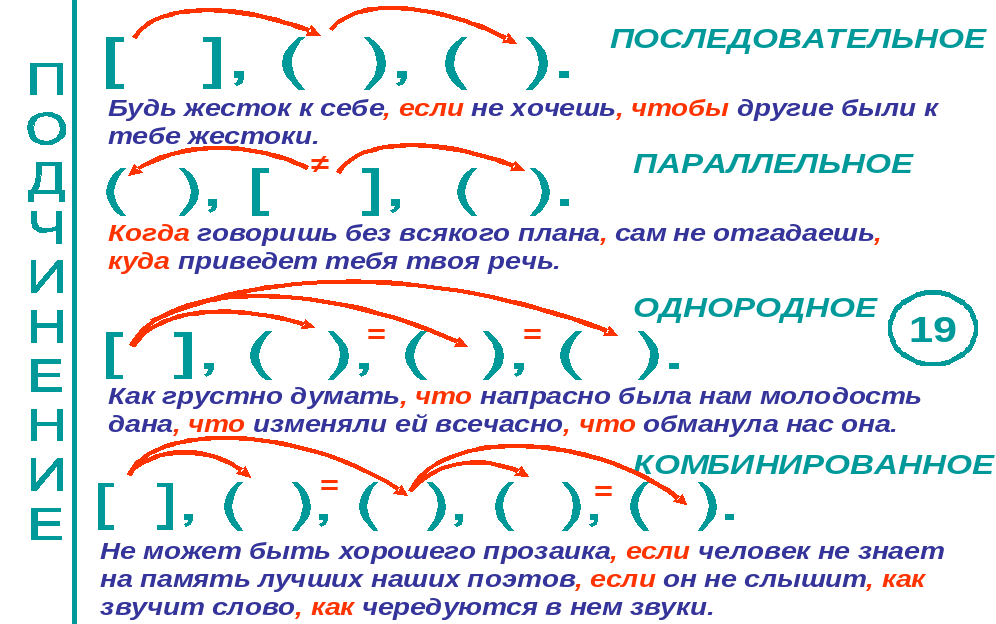 3. Выполните упражнения.- Упр. 759 (устно).- Упр.760-761(письменно). Спишите предложения. Графически объясните постановку знаов препинания. - Упр.766( письменно).- Упр.739 (письменно).Домашнее задание§166-169(с. 352-362)- выучить.  Упр.770 (письменно). Упр.772 (письменно). 